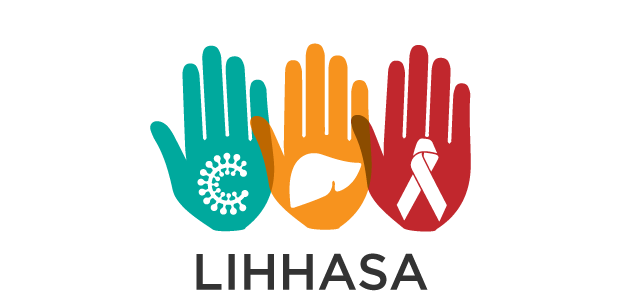  “Latvijas Infektologu, hepatologu un HIV/AIDS speciālistu asociācija” aicina Jūs uz asociācijas 10. JUBILEJAS sēdi, kas veltīta hepatoloģijas aktualitātēm š.g. 20.oktobrī plkst. 14.30viesnīcā BALTVILLA, Senču prospekts 45, Baltezers, Garkalnes novadsReģistrācija no plkst. 14.00Sākums plkst. 14.30Perēkļainas izmaiņas aknās.Profesors Jāzeps KeišsĀdas izpausmes aknu slimību gadījumā.Dr. Ojārs LizānsRAKUS stacionāra Latvijas Infektoloģijas centrs Ādas un seksuāli transmisīvo slimību nodaļas vadītājsDr.Jeļena Moisejenko, LU rezidenteKlīniskā gadījuma prezentācija – kombinēta aknu/ plaušu patoloģija.Dr. Ieva TolmaneRAKUS Latvijas Infektoloģijas centra Aknu slimību nodaļaRoche aktualitātes.Guna Mežule, SIA Roche Latvija medicīnas menedžereJanssen aktualitātes.Andris Gailītis, UAB Jonson&JonsonNoslēgumā JUBILEJAS TORTE Sēdi atbalsta Roche Latvija un UAB Jonson&Jonson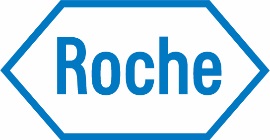 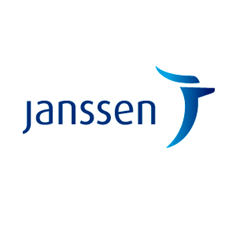 